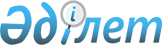 Солтүстік Қазақстан облысы Тайынша ауданы Чкалов ауылдық округінің 2023–2025 жылдарға арналған бюджетін бекіту туралыСолтүстік Қазақстан облысы Тайынша ауданы мәслихатының 2022 жылғы 29 желтоқсандағы № 281 шешімі.
      Ескерту. 01.01.2023 бастап қолданысқа енгізіледі - осы шешімнің 7-тармағымен.
      Қазақстан Республикасының Бюджет кодексінің 9-1, 75-баптарына, "Қазақстан Республикасындағы жергілікті мемлекеттік басқару және өзін-өзі басқару туралы" Қазақстан Республикасы Заңының 6-бабына сәйкес Солтүстік Қазақстан облысы Тайынша ауданының мәслихаты ШЕШТІ:
      1. Солтүстік Қазақстан облысы Тайынша ауданының Чкалов ауылдық округінің" 2023-2025 жылдарға арналған бюджеті тиісінше 1, 2, 3 және 4 - қосымшаларына сәйкес, оның ішінде 2023 жылға мынадай болып бекітілсін:
      1) кірістер - 275755 мың теңге:
      салық түсімдері – 20798 мың теңге;
      салықтық емес түсімдер - 0 мың теңге;
      Негізгі капиталды сатудан түсетін түсімдер - 0 мың теңге;
      трансферттер түсімдері - 254951 мың теңге;
      2) шығындар - 280067,3 мың теңге:
      3) Таза бюджеттік кредиттеу - 0 мың теңге;
      бюджеттік кредиттер - 0 мың теңге;
      бюджеттік кредиттерді өтеу - 0 мың теңге;
      4) Қаржы активтерімен операциялар бойынша сальдо - 0 мың теңге:
      қаржы активтерін сатып алу - 0 мың теңге;
      мемлекеттің қаржы активтерін сатудан түсетін түсімдер – 0 мың теңге;
      5) бюджет тапшылығы (профициті) - -4312,3 мың теңге;
      6) бюджет тапшылығын қаржыландыру (профицитін пайдалану) - 4312,3 мың теңге:
      қарыздар түсімі-0 мың теңге;
      қарыздарды өтеу - 0 мың теңге;
      бюджет қаражатының пайдаланылатын қалдықтары - 4312,3 мың теңге.
      Ескерту. 1-тармақ жаңа редакцияда - Солтүстік Қазақстан облысы Тайынша ауданы мәслихатының 04.05.2023 № 14 (01.01.2023 бастап қолданысқа енгізіледі); 12.12.2023 № 100/8 (01.01.2023 бастап қолданысқа енгізіледі) шешімдерімен.


      2. Солтүстік Қазақстан облысы Тайынша ауданы Чкалов ауылдық округі бюджетінің кірістері Қазақстан Республикасының Бюджет Кодексінің 52-1-бабына сәйкес мынадай салық түсімдері есебінен қалыптасатыны белгіленсін:
      1) аудандық маңызы бар қаланың, ауылдың, кенттің аумағында мемлекеттік кірістер органында тіркеу есебіне қою кезінде мәлімделгені орналасқан жеке тұлғалардың дербес салық салуға жататын кірістері бойынша жеке табыс салығы;
      2) ауылдық округ аумағындағы осы салыққа салық салу объектілері бойынша жеке тұлғалардың мүлкіне салынатын салық;
      3) ауылдық округ аумағындағы жер учаскелері бойынша жеке және заңды тұлғалардан елді мекендердің жерлеріне салынатын жер салығы;
      4) бірыңғай жер салығы;
      5) көлік құралдарына салынатын салық;
      тұрғылықты жері ауылдық округ аумағында орналасқан жеке тұлғалардан;
      орналасқан жері олардың құрылтай құжаттарында көрсетілген заңды тұлғалардан ауылдық округ аумағында орналасады.
      6) жер учаскелерін пайдаланғаны үшін төлемақы.
      3. Чкалов ауылдық округі бюджетінің кірістері жер учаскелерін жалға беру құқығын сату бойынша төлем есебінен қалыптасатыны белгіленсін.
      4. 2023 жылға арналған аудандық бюджеттен Чкалов ауылдық округінің бюджетіне берілетін бюджеттік субвенция 17653 мың теңге сомасында белгіленсін.
      5. 2023 жылға арналған Чкалов ауылдық округінің бюджетінде облыстық бюджеттен Чкалов ауылдық округінің бюджетіне ағымдағы нысаналы трансферттердің түсімі 158019 мың теңге сомасында ескерілсін.
      6. 2023 жылға арналған Чкалов ауылдық округінің бюджетінде аудандық бюджеттен Чкалов ауылдық округінің бюджетіне ағымдағы нысаналы трансферттердің түсімі 55064 мың теңге сомасында ескерілсін.
      6-1. Чкалов ауылдық округінің 2023 жылға арналған бюджет шығыстары осы шешімнің 4 қосымшасына сәйкес 2023 жылға 1 қаңтарға калыптасқан бюджет қаражатының бос қалдықтары есебінен көзделсін.
      Ескерту. Шешім 6-1-тармақпен толықтырылды - Солтүстік Қазақстан облысы Тайынша ауданы мәслихатының 04.05.2023 № 14 (01.01.2023 бастап қолданысқа енгізіледі) шешімімен.


      7. Осы шешім 2023 жылғы 1 қаңтардан бастап қолданысқа енгізіледі. 2023 жылға арналған Солтүстік Қазақстан облысы Тайынша ауданы Чкалов ауылдық округінің бюджеті
      Ескерту. 1-қосымша жаңа редакцияда - Солтүстік Қазақстан облысы Тайынша ауданы мәслихатының 04.05.2023 № 14 (01.01.2023 бастап қолданысқа енгізіледі); 12.12.2023 № 100/8 (01.01.2023 бастап қолданысқа енгізіледі) шешімдерімен. 2024 жылға арналған Солтүстік Қазақстан облысы Тайынша ауданы Чкалов ауылдық округінің бюджеті 2025 жылға арналған Солтүстік Қазақстан облысы Тайынша ауданы Чкалов ауылдық округінің бюджеті
      Солтүстік Қазақстан облысы
      Тайынша ауданы мәслихатының
      2022 жылғы 29 желтоқсандағы
      № 281 шешіміне
      4 -қосымша
      2023 жылғы 1 қаңтарға қалыптасқан бюджеттік қаражаттардың  бос қалдықтарын бағыттау
      Ескерту. Шешім 4-қосымшамен толықтырылды - Солтүстік Қазақстан облысы Тайынша ауданы мәслихатының 04.05.2023 № 14 (01.01.2023 бастап қолданысқа енгізіледі) шешімімен.
					© 2012. Қазақстан Республикасы Әділет министрлігінің «Қазақстан Республикасының Заңнама және құқықтық ақпарат институты» ШЖҚ РМК
				
      Солтүстік Қазақстан облысы Тайынша ауданы мәслихатының хатшысы 

С. Бекшенов
Солтүстік Қазақстан облысыТайынша ауданы мәслихатының2022 жылғы 29 желтоқсандағы№ 281 шешіміне1-қосымша
Санаты
Санаты
Санаты
Санаты
Санаты
Атауы
Сомасы,
мың теңге
Сыныбы
Сыныбы
Сыныбы
Сыныбы
Атауы
Сомасы,
мың теңге
Кіші сыныбы
Атауы
Сомасы,
мың теңге
1) Кірістер
275755
1
Салықтық түсімдер
20798
01
01
01
Табыс салығы
4104
2
Жеке табыс салығы
4104
04
04
04
Меншікке салынатын салықтар
15752
1
Мүлікке салынатын салықтар
247
3
Жер салығы
504
4
Көлiк құралдарына салынатын салық
14752
5
Бірыңғай жер салығы
211
05
05
05
Тауарларға, жұмыстарға және қызметтерге салынатын iшкi салықтар
980
3
Табиғи және басқа да ресурстарды пайдаланғаны үшiн түсетiн түсiмдер
980
3
Негізгі капиталды сатудан түсетін түсімдер
6
03
03
03
Жердi және материалдық емес активтердi сату
6
2
Материалдық емес активтерді сату
6
4
Трансферттердің түсімдері
254951
 02
 02
 02
Мемлекеттiк басқарудың жоғары тұрған органдарынан түсетiн трансферттер
254951
 3
Аудандардың (облыстық маңызы бар қаланың) бюджетінен трансферттер
254951
Функционалдық топ
Функционалдық топ
Функционалдық топ
Функционалдық топ
Функционалдық топ
Атауы
Сомасы, мың теңге
Бюджеттік бағдарламалардың әкімшісі
Бюджеттік бағдарламалардың әкімшісі
Бюджеттік бағдарламалардың әкімшісі
Бюджеттік бағдарламалардың әкімшісі
Бағдарлама
Бағдарлама
Бағдарлама
Бағдарлама
2) Шығындар
280067,3
01
Жалпы сипаттағы мемлекеттік қызметтер
49367,5
124
124
124
Аудандық маңызы бар қала, ауыл, кент, ауылдық округ әкімінің аппараты
49367,5
001
Аудандық маңызы бар қала, ауыл, кент, ауылдық округ әкімінің қызметін қамтамасыз ету жөніндегі қызметтер
49229,5
022
Мемлекеттік органның күрделі шығыстары
138
07
Тұрғын үй-коммуналдық шаруашылық
49652
124
124
124
47270
Аудандық маңызы бар қала, ауыл, кент, ауылдық округ әкімінің аппараты
49652
008
Елді мекендердегі көшелерді жарықтандыру
10136
009
Елді мекендердің санитариясын қамтамасыз ету
4000
011
Елді мекендерді абаттандыру мен көгалдандыру
35516
08
08
08
08
08
Мәдениет, спорт, туризм және ақпараттық кеңістiк
1820
124
124
124
Аудандық маңызы бар қала, ауыл, кент, ауылдық округ әкімінің аппараты
1820
006
Жергілікті деңгейде мәдени-демалыс жұмысын қолдау
1820
12
12
12
12
12
Көлiк және коммуникация
179134
124
124
124
Аудандық маңызы бар қала, ауыл, кент, ауылдық округ әкімінің аппараты
179134
013
Аудандық маңызы бар қалаларда, ауылдарда, кенттерде, ауылдық округтерде автомобиль жолдарының жұмыс істеуін қамтамасыз ету
543
014
Елді мекендерді сумен жабдықтауды ұйымдастыру
357
045
Аудандық маңызы бар қалаларда, ауылдарда, кенттерде, ауылдық округтерде автомобиль жолдарын күрделі және орташа жөндеу
178234
15
Трансферты
93,8
124
124
124
Аудандық маңызы бар қала, ауыл, кент, ауылдық округ әкімінің аппараты
93,8
044
Қазақстан Республикасының ұлттық қорынан берілетін нысаналы трансферттер есебінен республикалық бюджеттен бөлінген пайдаланылмайтын (толық пайдаланылмаған)нысаналы трансферттер сомаларын қайтару
27,3
048
Қолданылмаған (түгел қолданылмаған) мақсатты трансферттерді қайтару
66,5
Санаты
Санаты
Санаты
Санаты
Санаты
Атауы
Сомасы, мың теңге
Сыныбы
Сыныбы
Сыныбы
Сыныбы
Атауы
Сомасы, мың теңге
Кіші сыныбы
Атауы
Сомасы, мың теңге
5
Бюджеттік кредиттерді өтеу
0
01
01
01
Бюджеттік кредиттерді өтеу
0
Функционалдық топ
Функционалдық топ
Функционалдық топ
Функционалдық топ
Функционалдық топ
Атауы
Сомасы,
мың теңге
Бюджеттік бағдарламалардың әкімшісі
Бюджеттік бағдарламалардың әкімшісі
Бюджеттік бағдарламалардың әкімшісі
Бюджеттік бағдарламалардың әкімшісі
Бюджеттік бағдарламалардың әкімшісі
Атауы
Сомасы,
мың теңге
Бағдарлама
Бағдарлама
Бағдарлама
Атауы
Сомасы,
мың теңге
4) Қаржы активтері мен операциялар бойынша сальдо
0
Санаты 
Санаты 
Санаты 
Санаты 
Санаты 
Атауы
Сомасы,
мың теңге
Сыныбы
Сыныбы
Сыныбы
Сыныбы
Атауы
Сомасы,
мың теңге
Кіші сыныбы
Атауы
Сомасы,
мың теңге
6
Мемлекеттің қаржы активтерін сатудан түсетін түсімдер
0
01
01
01
Мемлекеттің қаржы активтерін сатудан түсетін түсімдер
0
5) Бюджет тапшылығы (профициті)
-4312,3
6) Бюджет тапшылығын қаржыландыру (профицитін пайдалану)
4312,3
7
Қарыздар түсімдері
0
Функционалдық топ
Функционалдық топ
Функционалдық топ
Функционалдық топ
Функционалдық топ
Атауы 
Сомасы, мың теңге
Бюджеттік бағдарламалардың әкімшісі
Бюджеттік бағдарламалардың әкімшісі
Бюджеттік бағдарламалардың әкімшісі
Бюджеттік бағдарламалардың әкімшісі
Атауы 
Сомасы, мың теңге
Бағдарлама
Бағдарлама
Атауы 
Сомасы, мың теңге
14
Борышқа қызмет көрсету
0
Қарыздарды өтеу
0
16
Қарыздарды өтеу
0
Қарыздарды өтеу
0
Санаты
Санаты
Санаты
Санаты
Санаты
Атауы
Сомасы, мың теңге
Сыныбы
Сыныбы
Сыныбы
Сыныбы
Атауы
Сомасы, мың теңге
Кіші сыныбы
Атауы
Сомасы, мың теңге
8
Бюджет қаражатының пайдаланылатын қалдықтары
4312,3
01
01
01
Бюджет қаражаты қалдықтары
4312,3
1
Бюджет қаражатының бос қалдықтары
4312,3Солтүстік Қазақстан облысыТайынша ауданы мәслихатының2022 жылғы 29 желтоқсандағы№ 281 шешіміне2-қосымша
Санаты
Санаты
Санаты
Атауы
Сомасы, мың теңге
Сыныбы
Сыныбы
Атауы
Сомасы, мың теңге
Кіші сыныбы
Атауы
Сомасы, мың теңге
1) Кірістер
59780
1
Салықтық түсімдер
25638
01
Табыс салығы
7564
2
Жеке табыс салығы
7564
04
Меншікке салынатын салықтар
17700
1
Мүлікке салынатын салықтар
281
3
Жер салығы
764
4
Көлiк құралдарына салынатын салық
15520
5
Бірыңғай жер салығы
1135
05
Тауарларға, жұмыстарға және қызметтерге салынатын iшкi салықтар
374
3
Табиғи және басқа да ресурстарды пайдаланғаны үшiн түсетiн түсiмдер
374
3
Негізгі капиталды сатудан түсетін түсімдер
641
03
Жердi және материалдық емес активтердi сату
641
2
Материалдық емес активтерді сату
641
4
Трансферттердің түсімдері
33501
 02
Мемлекеттiк басқарудың жоғары тұрған органдарынан түсетiн трансферттер
33501
 3
Аудандардың (облыстық маңызы бар қаланың) бюджетінен трансферттер
33501
Функционалдық топ
Функционалдық топ
Функционалдық топ
Атауы
Сомасы, мың теңге
Бюджеттік бағдарламалардың әкімшісі
Бюджеттік бағдарламалардың әкімшісі
Атауы
Сомасы, мың теңге
Бағдарлама
Бағдарлама
Атауы
Сомасы, мың теңге
2) Шығындар
59780
01
Жалпы сипаттағы мемлекеттік қызметтер
47167
124
Аудандық маңызы бар қала, ауыл, кент, ауылдық округ әкімінің аппараты
47167
001
Аудандық маңызы бар қала, ауыл, кент, ауылдық округ әкімінің қызметін қамтамасыз ету жөніндегі қызметтер
47167
07
Тұрғын үй-коммуналдық шаруашылық
10801
124
Аудандық маңызы бар қала, ауыл, кент, ауылдық округ әкімінің аппараты
10801
008
Елді мекендердегі көшелерді жарықтандыру
4322
009
Елді мекендердің санитариясын қамтамасыз ету
66
011
Елді мекендерді абаттандыру мен көгалдандыру
6413
08
08
08
Мәдениет, спорт, туризм және ақпараттық кеңістiк
1245
124
Аудандық маңызы бар қала, ауыл, кент, ауылдық округ әкімінің аппараты
1245
006
Жергілікті деңгейде мәдени-демалыс жұмысын қолдау
1245
12
12
12
Көлiк және коммуникация
567
124
Аудандық маңызы бар қала, ауыл, кент, ауылдық округ әкімінің аппараты
567
013
Аудандық маңызы бар қалаларда, ауылдарда, кенттерде, ауылдық округтерде автомобиль жолдарының жұмыс істеуін қамтамасыз ету
567
Санаты
Санаты
Санаты
Атауы
Сомасы, мың теңге
Сыныбы
Сыныбы
Атауы
Сомасы, мың теңге
Кіші сыныбы
Атауы
Сомасы, мың теңге
5
Бюджеттік кредиттерді өтеу
0
01
Бюджеттік кредиттерді өтеу
0
Функционалдық топ
Функционалдық топ
Функционалдық топ
Атауы
Сомасы, мың теңге
Бюджеттік бағдарламалардың әкімшісі
Бюджеттік бағдарламалардың әкімшісі
Атауы
Сомасы, мың теңге
Бағдарлама
Бағдарлама
Атауы
Сомасы, мың теңге
4) Қаржы активтері мен операциялар бойынша сальдо
0
Санаты 
Санаты 
Санаты 
Атауы
Сомасы, мың теңге
Сыныбы
Сыныбы
Атауы
Сомасы, мың теңге
Кіші сыныбы
Атауы
Сомасы, мың теңге
6
Мемлекеттің қаржы активтерін сатудан түсетін түсімдер
0
01
Мемлекеттің қаржы активтерін сатудан түсетін түсімдер
0
5) Бюджет тапшылығы (профициті)
0
6) Бюджет тапшылығын қаржыландыру (профицитін пайдалану)
0
7
Қарыздар түсімдері
0
Функционалдық топ
Функционалдық топ
Функционалдық топ
Атауы 
Сомасы, мың теңге
Бюджеттік бағдарламалардың әкімшісі
Бюджеттік бағдарламалардың әкімшісі
Атауы 
Сомасы, мың теңге
Бағдарлама
Атауы 
Сомасы, мың теңге
14
Борышқа қызмет көрсету
0
Қарыздарды өтеу
0
16
Қарыздарды өтеу
0
Қарыздарды өтеу
0
Санаты
Санаты
Санаты
Атауы
Сомасы, мың теңге
Сыныбы
Сыныбы
Атауы
Сомасы, мың теңге
Кіші сыныбы
Атауы
Сомасы, мың теңге
8
Бюджет қаражатының пайдаланылатын қалдықтары
0
01
Бюджет қаражаты қалдықтары
0
1
Бюджет қаражатының бос қалдықтары
0Солтүстік Қазақстан облысыТайынша ауданы мәслихатының2022 жылғы 29 желтоқсандағы№ 281 шешіміне3-қосымша
Санаты
Санаты
Санаты
Атауы
Сомасы, мың теңге
Сыныбы
Сыныбы
Атауы
Сомасы, мың теңге
Кіші сыныбы
Атауы
Сомасы, мың теңге
1) Кірістер
62271
1
Салықтық түсімдер
26536
01
Табыс салығы
7829
2
Жеке табыс салығы
7829
04
Меншікке салынатын салықтар
18320
1
Мүлікке салынатын салықтар
291
3
Жер салығы
791
4
Көлiк құралдарына салынатын салық
16063
5
Бірыңғай жер салығы
1175
05
Тауарларға, жұмыстарға және қызметтерге салынатын iшкi салықтар
387
3
Табиғи және басқа да ресурстарды пайдаланғаны үшiн түсетiн түсiмдер
387
3
Негізгі капиталды сатудан түсетін түсімдер
663
03
Жердi және материалдық емес активтердi сату
663
2
Материалдық емес активтерді сату
663
4
Трансферттердің түсімдері
35072
 02
Мемлекеттiк басқарудың жоғары тұрған органдарынан түсетiн трансферттер
35072
 3
Аудандардың (облыстық маңызы бар қаланың) бюджетінен трансферттер
35072
Функционалдық топ
Функционалдық топ
Функционалдық топ
Атауы
Сомасы, мың теңге
Бюджеттік бағдарламалардың әкімшісі
Бюджеттік бағдарламалардың әкімшісі
Атауы
Сомасы, мың теңге
Бағдарлама
Атауы
Сомасы, мың теңге
2) Шығындар
62271
01
Жалпы сипаттағы мемлекеттік қызметтер
49075
124
Аудандық маңызы бар қала, ауыл, кент, ауылдық округ әкімінің аппараты
49075
001
Аудандық маңызы бар қала, ауыл, кент, ауылдық округ әкімінің қызметін қамтамасыз ету жөніндегі қызметтер
49075
07
Тұрғын үй-коммуналдық шаруашылық
11179
124
Аудандық маңызы бар қала, ауыл, кент, ауылдық округ әкімінің аппараты
11179
008
Елді мекендердегі көшелерді жарықтандыру
4474
009
Елді мекендердің санитариясын қамтамасыз ету
68
011
Елді мекендерді абаттандыру мен көгалдандыру
6637
08
08
08
Мәдениет, спорт, туризм және ақпараттық кеңістiк
1430
124
Аудандық маңызы бар қала, ауыл, кент, ауылдық округ әкімінің аппараты
1430
006
Жергілікті деңгейде мәдени-демалыс жұмысын қолдау
1430
12
12
12
Көлiк және коммуникация
587
124
Аудандық маңызы бар қала, ауыл, кент, ауылдық округ әкімінің аппараты
587
013
Аудандық маңызы бар қалаларда, ауылдарда, кенттерде, ауылдық округтерде автомобиль жолдарының жұмыс істеуін қамтамасыз ету
587
Санаты
Санаты
Санаты
Атауы
Сомасы, мың теңге
Сыныбы
Сыныбы
Атауы
Сомасы, мың теңге
Кіші сыныбы
Атауы
Сомасы, мың теңге
5
Бюджеттік кредиттерді өтеу
0
01
Бюджеттік кредиттерді өтеу
0
Функционалдық топ
Функционалдық топ
Функционалдық топ
Атауы
Сомасы, мың теңге
Бюджеттік бағдарламалардың әкімшісі
Бюджеттік бағдарламалардың әкімшісі
Атауы
Сомасы, мың теңге
Бағдарлама
Бағдарлама
Атауы
Сомасы, мың теңге
4) Қаржы активтері мен операциялар бойынша сальдо
0
Санаты 
Санаты 
Санаты 
Атауы
Сомасы, мың теңге
Сыныбы
Сыныбы
Атауы
Сомасы, мың теңге
Кіші сыныбы
Атауы
Сомасы, мың теңге
6
Мемлекеттің қаржы активтерін сатудан түсетін түсімдер
0
01
Мемлекеттің қаржы активтерін сатудан түсетін түсімдер
0
5) Бюджет тапшылығы (профициті)
0
6) Бюджет тапшылығын қаржыландыру (профицитін пайдалану)
0
7
Қарыздар түсімдері
0
Функционалдық топ
Функционалдық топ
Функционалдық топ
Атауы 
Сомасы, мың теңге
Бюджеттік бағдарламалардың әкімшісі
Бюджеттік бағдарламалардың әкімшісі
Атауы 
Сомасы, мың теңге
Бағдарлама
Атауы 
Сомасы, мың теңге
14
Борышқа қызмет көрсету
0
Қарыздарды өтеу
0
16
Қарыздарды өтеу
0
Қарыздарды өтеу
0
Санаты
Санаты
Санаты
Атауы
Сомасы, мың теңге
Сыныбы
Сыныбы
Атауы
Сомасы, мың теңге
Кіші сыныбы
Атауы
Сомасы, мың теңге
8
Бюджет қаражатының пайдаланылатын қалдықтары
0
01
Бюджет қаражаты қалдықтары
0
1
Бюджет қаражатының бос қалдықтары
0
Санаты 
Санаты 
Санаты 
Атауы
Сомасы
мың теңге
Сыныбы
Сыныбы
Атауы
Сомасы
мың теңге
Кішісыныбы
Атауы
Сомасы
мың теңге
8
Бюджет қаражатының пайдаланылатын қалдықтары
4312,3
01
Бюджет қаражаты қалдықтары
4312,3
1
Бюджет қаражатының бос қалдықтары
4312,3
Функционалдық топ
Функционалдық топ
Функционалдық топ
Атауы
Сомасы,
мың теңге
Бюджеттік бағдарламалардың әкімшісі
Бюджеттік бағдарламалардың әкімшісі
Атауы
Сомасы,
мың теңге
Бағдарлама
Атауы
Сомасы,
мың теңге
2) Шығындар
4312,3
01
Жалпы сипаттағы мемлекеттік қызметтер
296
124
Аудандық маңызы бар қала, ауыл, кент, ауылдық округ әкімінің аппараты
296
001
Мемлекеттік органның күрделі шығыстары
296
08
Мәдениет, спорт, туризм және ақпараттық кеңістiк
640,0
124
Аудандық маңызы бар қала, ауыл, кент, ауылдық округ әкімінің аппараты
640,0
006
Жергілікті деңгейде мәдени-демалыс жұмысын қолдау
640,0
07
Көлiк және коммуникация
3282,5
124
Аудандық маңызы бар қала, ауыл, кент, ауылдық округ әкімінің аппараты
3282,5
011
Елді мекендерді абаттандыру мен көгалдандыру
2882,5
014
Елді мекендерді сумен жабдықтауды ұйымдастыру
400,0
15
Трансферттер
93,8
124
Аудандық маңызы бар қала, ауыл, кент, ауылдық округ әкімінің аппараты
93,8
044
Қазақстан Республикасының Ұлттық қорынан берілетін нысаналы трансферт есебінен республикалық бюджеттен бөлінген пайдаланылмаған (түгел пайдаланылмаған) нысаналы трансферттердің сомасын қайтару
27,3
048
Пайдаланылмаған (толық пайдаланылмаған) нысаналы трансферттерді қайтару
66,5